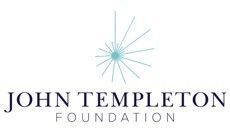 Big Questions Debate Ballot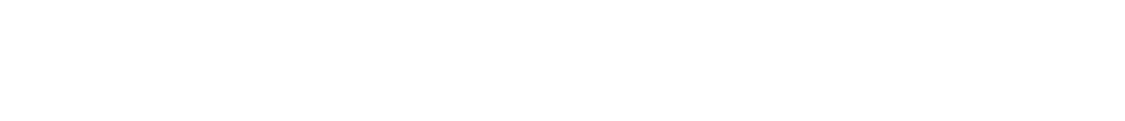 Tournament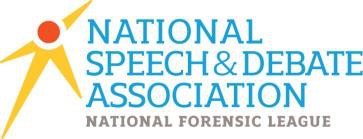 Date:Round/Flight:               	 Room:                                          Division:TournamentLocation:JudgeName:Affiliation/ OccupationDebaters may compete as individuals or with a partner. Rounds may be two vs. one, one vs. one, or two vs. two.  If one or both sides only has an individual debater, leave the space for the second speaker’s name and points blank.Affirmative	Code					        Points			Code					      Points	Speaker 1:								Speaker 1:							Speaker 2:								Speaker 2:Points for each speaker:         <24 Unethical Behavior            25-26 Below Average           27-28 Above Average             29-30 OutstandingWinning Side:   ❑Aff   ❑Neg                		Team/Code:                                Resolved: On balance, societies benefit from religious belief and practice.1.     Because debaters cannot choose which side of the resolution to advocate, judges must be objective evaluators of both sides of the resolution.Evaluate the round based only on the arguments that the debaters made and not on personal opinions or arguments you would have made.2.	Debaters may only make arguments directly related to the topic. When you sign your ballot, you are confirming that the winning debater ran a position about the topic. Debaters that run non-topical positions will be automatically forfeited.3.	Please fill out reasons why both sides may have won the debate in the space below. This technique is designed to force you to make the best case for both sides and help to eliminate bias in your decision. Your final decision for the winning debater should be filled in the boxes at the top of the ballot.Reasons why the affirmative may have won the round,                      	Reasons why the negative may have won the round positive feedback, and constructive criticism:                                       	positive feedback, and constructive criticism:Reasons for decision (provide a detailed justification, referring to central issues debaters presented in round):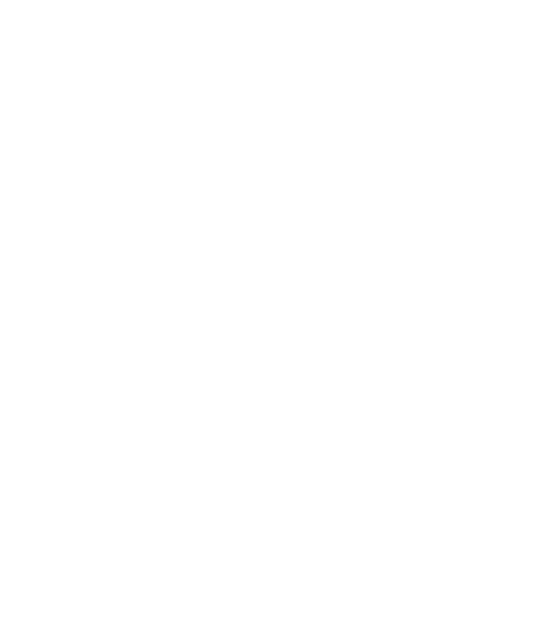 Order/Time Limits of SpeechesAffirmative Constructive…..5 min Negative Constructive…….5 min Question Segment…….…..3 min Affirmative Rebuttal….…….4 min Negative Rebuttal………….4 min Question Segment……..…..3 min Affirmative Consolidation….3 min Negative Consolidation……3 min Affirmative Rationale………3 min Negative Rationale……..….3 min3 min prep per side to be used at debaters’ discretion